FOR IMMEDIATE RELEASE				July 8, 2015Contact: Darrel Berry, Marketing Communications Manager Hanson Professional Services Inc.(217) 747-9291dberry@hanson-inc.comNational University Rail Center selects Hanson’s CEO to join board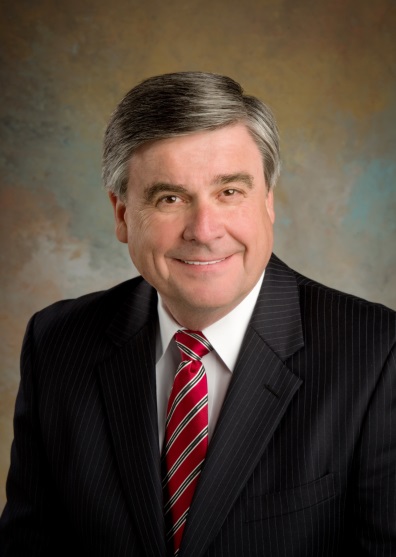 SPRINGFIELD, Ill. — Sergio “Satch” Pecori, P.E., president and chief executive officer at Hanson Professional Services Inc., has joined the executive advisory board (EAB) of the National University Rail (NURail) Center. 	The NURail Center, which was established in 2012 with funding from the U.S. Department of Transportation, is a consortium of seven partner colleges and universities that focuses on rail transportation and engineering education, research, technology transfer and workforce development. The advisory board offers input on the NURail Center’s strategic planning and outreach activities.	The NURail Center is headquartered at the University of Illinois at Urbana-Champaign (UIUC) in the Department of Civil and Environmental Engineering and is led by UIUC Professor Christopher Barkan, executive director of UIUC’s Rail Transportation and Engineering Center (RailTEC).	“Satch’s experience and commitment to advancing railway engineering education is a great asset to NURail, and he also brings the perspective of the consulting engineering community to the EAB, which is important to our rail workforce development mission,” Barkan said.Pecori started his career at Hanson in 1974 and has worked on a wide variety of projects in the U.S. and overseas, including railroads. He received a bachelor’s degree in civil engineering and a master’s degree in geotechnical engineering from UIUC. Other Hanson employees are involved with the NURail Center. Mat Fletcher, P.E., S.E., a vice president and project manager at the company’s Peoria, Ill., office, serves on the technical advisory committee. Hanson also is assisting RailTEC with ongoing research projects targeted at improving concrete railroad crosstie fastening system design and concrete tie performance. Hanson is a national, employee-owned consulting firm providing engineering, planning and allied services. The firm’s corporate headquarters is located at , Springfield, IL 62703. The office may be reached by phone at (217) 788-2450.  -30-